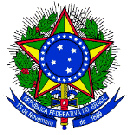 SERVIÇO PÚBLICO FEDERALMINISTÉRIO DA EDUCAÇÃOCENTRO FEDERAL DE EDUCAÇÃO TECNOLÓGICA DE MINAS GERAISSECRETARIA DE RELAÇÕES INTERNACIONAISCHAMADA PÚBLICA SRI Nº 002/2024, DE 04 DE MARÇO DE 2024APÊNDICE I BASE DE CÁLCULO DA PONTUAÇÃO PARA A SELEÇÃO INTERNAEste Apêndice I deve ser encaminhado no ato da inscrição.DescriçãoPontuação unitáriaQuantidade máximaTotal apurado pelo candidatoArtigo em periódico Qualis A1 ou A2102Artigo em periódico Qualis B1 ou B272Artigo em periódico Qualis B3 ou B442Capítulo de Livro Internacional82Capítulo de Livro Nacional com ISBN62Livro científico (autoria) com ISBN82Livro científico (organização) com ISBN42Trabalho completo publicado em anais de congresso científico32TotalTotal100